20.05.2022 Группа №12Тема: Условные изображения окон и дверей, лестниц и пандусов.                                                        Задание: Прочитать конспект. Выполнить в альбоме чертеж, на чертеже должно быть четыре изображения: окно, дверь, лестница и пандус. Изображения брать из конспектаЗадание отправлять на электронную почту:   yulya.kustova.95.95@mail.ru-Окна служат для освещения и проветривания помещения. В строительной практике используют оконные блоки. Оконный блок состоит из оконной коробки, остеклённых переплётов и подоконной доски. Оконная коробка представляет собой раму и является неподвижной частью оконного блока. Коробку устанавливают в оконный проём. К оконной коробке крепят переплёты. Вертикальные переплёты называют створками, горизонтальные – фрамугами. Фрамуги чаще всего располагают в верхней части окна над створками. Створки и фрамуги могут быть открывающимися или не открывающимися (глухими) Оконные переплёты определяют тип окна. Оно может быть одно-, двух-, трёхстворчатое или с балконной дверью. Окна могут быть с одинарным, двойным или с тройным остеклением.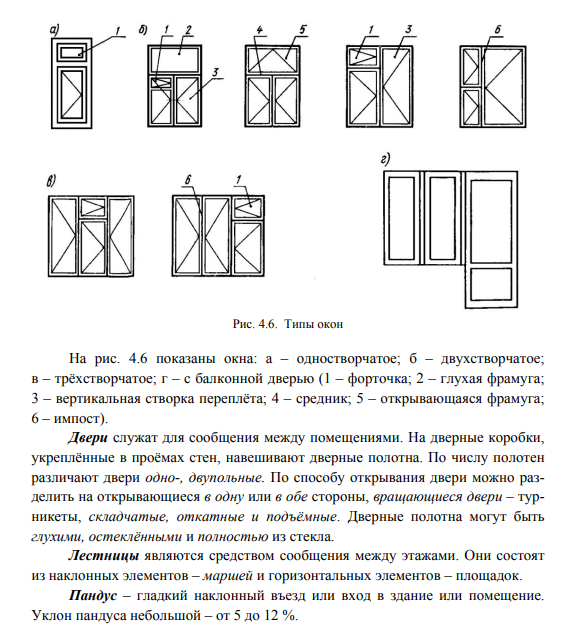 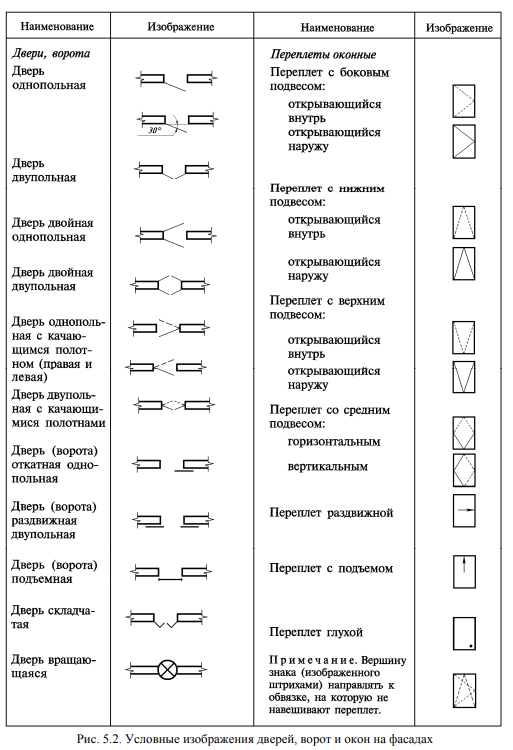 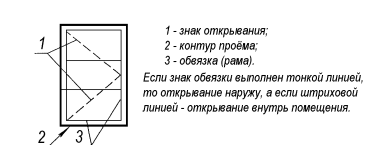 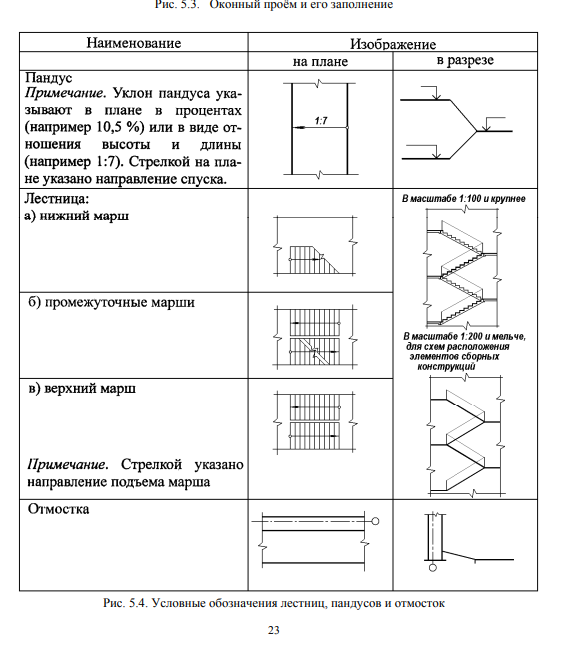 